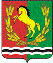 АДМИНИСТРАЦИЯ МУНИЦИПАЛЬНОГО ОБРАЗОВАНИЯ ЧКАЛОВСКИЙ СЕЛЬСОВЕТАСЕКЕЕВСКОГО  РАЙОНА  ОРЕНБУРГСКОЙ  ОБЛАСТИ П О С Т А Н О В Л  Е Н И Е 22.03.2024                                     п. Чкаловский                                        № 41-п       О подготовке проекта внесения изменений в Генеральный
план муниципального образования Чкаловский сельсовет
Асекеевского района Оренбургской областиВ целях организации территорий для обеспечения устойчивого развития и конкурентоспособного  функционирования муниципального образования, обеспечения благоприятных условий жизнедеятельности населения муниципального образования Чкаловский сельсовет Асекеевского района Оренбургской области, в соответствии со статьями 9, 24, 25 Градостроительного кодекса Российской Федерации, статьей 16 Федерального закона от 06.10.2003 №131-ФЗ «Об общих принципах организации местного самоуправления в Российской Федерации»,, руководствуясь Уставом муниципального образования Чкаловский сельсовет, администрация Чкаловского сельсовета постановляет:Приступить к подготовке проекта внесения изменений в Генеральный план муниципального образования Чкаловский сельсовет Асекеевского района Оренбургской области.Предложения заинтересованных лиц по проекту внесения изменений в Генеральный план муниципального образования Чкаловский сельсовет Асекеевского района Оренбургской области направлять в администрацию Чкаловского сельсовета в виде письменных уведомлений на адрес: п. Чкаловский ул.Рабочая 1 д.6. и (или) посредством электронной почты: schkalovo@mail.ru.Администрации муниципального образования Чкаловский сельсовет разместить настоящее постановление на официальном сайте в сети Интернет и информационных стендах.Контроль за выполнением настоящего постановления оставляю засобой.Настоящее постановление вступает в силу после официального опубликования (обнародования).Глава муниципального образования                                                         И.Р. ХакимовРазослано: прокурору района, в дело-2